К 120-летию михаила александровича леонтовича *)1,2,3Лисица В.С., 1Кузнецова Л.К., 1,2,3Кукушкин А.Б.1НИЦ «Курчатовский институт», Россия,
2НИЯУ «МИФИ», Россия,
3МФТИ, РоссияМихаил Александрович Леонтович (7.3.1903 – 30.3.1981) – выдающийся физик-теоретик, чьи личные труды и труды его учеников в двух созданных им научных школах по радиофизике и физике плазмы заложили в масштабах мировой науки теоретический фундамент этих дисциплин.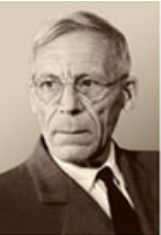 Отец М.А. – физиолог, избранный в Академию наук УССР, мать – дочь выдающего русского механика В.Л. Кирпичева. После окончания физико-математического факультета Московского университета М.А. становится в 1925 г. одним из первых аспирантов выдающегося физика Л.И. Мандельштама. Вместе с ним выполнил пионерскую работу по теории туннельного эффекта (1928), участвовал в создании классической теории комбинационного рассеяния света в кристаллах. Уже став профессором физфака МГУ в 1934 г. он переходит на работу в ФИАН и через год ему присуждается степень доктора физ.-мат. наук, а в 1939 г. он избирается членом-корреспондентом АН СССР. В военный период М.А.Леонтович был эвакуирован вместе с ФИАН, но уже в 1942 г. его назначают вначале начальником лаборатории одного их оборонных заводов, а затем в 1944 г. переводят в московский институт Наркомата электротехнической промышленности. В 1945 г. он возвращается на работу в ФИАН, где с 1947 г. заведует лабораторией колебаний. На первых послевоенных выборах в Академию в 1946 г. он избирается действительным членом. С 1947 по 1954 гг. он преподает в МИФИ, где с 1949 г. заведует кафедрой теоретической физики.Основные фундаментальные достижения этого периода включают условия на границе хорошо проводящей среды (получивших название граничных условий Леонтовича), уравнение для волновых полей с медленно меняющимися амплитудами (параболическое уравнение Леонтовича), теорию распространению радиоволн вдоль поверхности Земли и (совместно с М.Л. Левиным) теорию тонких проволочных антенн. За работы по радиофизике М.А. Леонтович награжден Золотой медалью им. А.С. Попова АН СССР.В 1951 г. ему поручают руководство теоретическими исследованиями по проблеме управляемого термоядерного синтеза (УТС) в академической лаборатории, позднее ставшей Институтом атомной энергии им. И.В. Курчатова. Создал теорию инерционного сжатия плазмы с током. Его идеи об уравновешивании тороидального растяжения плазмы с током при помощи проводящего кожуха и о стабилизации плазменного витка сильным магнитным полем лежат в основе системы "токамак". В 1958 г. за исследования мощных импульсных разрядов в газе для получения высокотемпературной плазмы удостоен Ленинской премии.Читая лекции в МИФИ и МГУ, М.А.Леонтович создал коллективы молодых ученых, завоевавших мировое признание в радиофизике и физике плазмы и УТС. ЛитератураМ.А. Леонтович. Избранные труды. Теоретическая физика. М.: «Наука», 1985, 432 с.Академик М. А. Леонтович. Учёный. Учитель. Гражданин. М.: «Наука», 2003, 511 с.«Совесть Академии». К 100-летию Михаила Александровича Леонтовича // Природа, 2003, 3, 3.Естествен, как сама Природа. Об академике Михаиле Александровиче Леонтовиче. М.: «Наука», 2005, 368 с.В.С. Лисица. М.А. Леонтович и развитие современной науки // ВАНТ-ТС, 2013, 36, 3. 